The Hong Kong Science and Technology Parks Corporation (HKSTP) is now inviting interested parties to express interest to lease premises or land from any of the Industrial Estates in Hong Kong. Details of the Industrial Estates could be found in the website below:香港科技園公司現正邀請有興趣租用任何由香港科技園管理的工業邨樓宇或土地的人士表達意向。有關工業邨的詳細資料，請瀏覽以下網站：https://www.hkstp.org/about-us/our-footprint/industrial-estates/about-our-industrial-estates/Submission Requirements 提交要求Interested parties are welcome to first submit the Letter of Intent in advance of the Technical Proposal. 歡迎有興趣人士在提交詳細技術建議書前提交意向書。For our better understanding of the intention and scope of project, interested parties are encouraged to also return the Technical Proposal below with any relevant supplementary information to express your interest and provide quantitative figures on estimated project financials including but not limited to revenue, expenditure, employment and R&D spending so to be considered for the subsequent tender process. 為了解閣下擬進行項目的意圖和範疇，有興趣人士請同時交回技術建議書及相關補充資料以表達申請意向，並提供項目財務的量化數字，包括但不限於收入、支出、就業機會和研發支出，以便在隨後招標過程一併考慮。Please submit the documents with attention to “Head of Re-industrialisation” by email or mail. 請將文件以電郵或郵寄方式提交給「再工業化高級總監」。(email 電郵: eoi@hkstp.org )(Mailing address: please refer to below 郵寄地址：請參閱下方)Instructions to Interested Parties有意者須知Information supplied in this form will be treated as strictly confidential and will be used for the specific purpose of processing this Expression of Interest (EOI). The provision of accurate and comprehensive information will facilitate and expedite consideration and assessment. 此表格中提供的資料將嚴格保密，並只用於處理此意向書。提供準確和全面資料將促進審議和評估。You must complete both the Technical Proposal and Letter of Intent below and duly sign by Director and/or Authorized Person with company chop. 您必須填寫以下技術建議書和意向書，並由董事及/或認可人士正式簽署並蓋上公司印章。HKSTP is not bound to accept any of the documentations that it may receive and nothing is binding on HKSTP until and unless a formal agreement is signed by HKSTP. 香港科技園公司沒有義務接受其可能收到的任何文件，並且在香港科技園公司簽署正式協議之前，對香港科技園公司將不受任何約束。If any person who signs this EOI does so as agent or trustee for any other person or persons, he shall disclose the names and addresses of such person or persons. If no such disclosure is made, the person signing the Expression of Interest shall be deemed to be a principal and no subsequent disclosure of any trust, agencies, etc. will be recognized by HKSTP. 如果任何人士作為任何其他人士的代理人或受託人簽署本意向書，他應披露該等人士的姓名和地址。如果沒有披露，簽署意向書的人士將被視為受託人，香港科技園公司將不承認任何信託、代理等隨後的披露。It should be noted that HKSTP will not be responsible for the reimbursement of any cost incurred by you for the preparation of the submission. 香港科技園公司將不負責因準備意向書而產生的任何費用。You may provide supplementary information in your Technical Proposal illustrating your project profile. You may also submit any further information as you see fit. 歡迎在技術建議書中提供補充資料以說明項目概況，亦可提交任何合適資料。If you have further enquiry, you may call 2629 7979 or email to eoi@hkstp.org. 如有查詢，可致電2629 7979或電郵至eoi@hkstp.org。NOTICE 公告SHOULD THE SIGNATORY OF THIS EOI FOR ANY REASON BE IN DOUBT AS TO THE PRECISE MEANING OF ANY ITEM, INFORMATION OR FIGURE CONTAINED IN THE EXPRESS OF INTEREST DOCUMENTS (EOI), HE MUST SEEK CLARIFICATION FROM HKSTP ACCORDINGLY. 如果本意向書的簽署人因任何原因而對意向書內任何項目、資料或數字的確切含義存疑，必須向香港科技園公司尋求澄清。ALL INFORMATION PROVIDED BY HKSTP IN THE EXPRESS OF INTEREST DOCUMENTS IS FOR REFERENCE ONLY.  HKSTP GIVES NO WARRANTY, REPRESENTATION OR UNDERTAKING AS TO THE ACCURACY, RELIABILITY OR COMPLETENESS OF SUCH INFORMATION. 香港科技園公司在意向書內提供的所有資料僅供參考。香港科技園公司將不就該等資料的準確性、可靠性或完整性作出任何保證、陳述或承諾。HKSTP ACCEPTS NO LIABILITY WHATSOEVER FOR (i) THE ACCURACY, COMPLETENESS OR RELIABILITY OR OTHERWISE OF ANY SUCH INFORMATION; AND (ii) ANY CLAIM, LEGAL PROCEEDING, LIABILITY, LOSS (INCLUDING ANY DIRECT OR INDIRECT OR ANTICIPATED SAVINGS) OR DAMAGE (INCLUDING ANY DIRECT, SPECIAL, INDIRECT OR CONSEQUENTIAL DAMAGE OF ANY NATURE WHATSOEVER) AND (iii) ANY INCREASED COSTS AND EXPENSES, WHICH ANY SIGNATORY OF EXPRESS OF INTEREST DOCUMENTS OR ANY OTHER PERSON MAY SUSTAIN OR INCUR, ARISING FROM ITS RELIANCE OF ANY INFORMATION IN THE EXPRESS OF INTEREST DOCUMENTS. 香港科技園公司將不就 (i) 任何該等資料的準確性、完整性或可靠性或其他方面承擔任何責任；(ii) 任何索賠、法律程序、責任、損失（包括任何直接或間接或預期收入）或損害（包括任何性質的直接、特殊、間接或後果性損害）；以及 (iii) 任何意向書文件簽署人或任何其他人士因倚據意向書文件內任何資料而可能維持或產生的任何增加的成本及支出。NOTHING IS BINDING ON HKSTP UNLESS AND UNTIL A FORMAL CONTRACT IS ENTERED INTO BETWEEN HKSTP AND THE SIGNATORY OF THE EXPRESS OF INTEREST DOCUMENTS. 除非或直至香港科技園公司與意向書文件的簽署人簽訂正式合同，否則香港科技園公司不受任何約束。NOTHING IN THE EXPRESS OF INTEREST DOCUMENTS CONFERS OR PURPORTS TO CONFER ON ANY THIRD PARTY ANY BENEFIT OR ANY RIGHT TO ENFORCE ANY PART OF THE EXPRESS OF INTEREST DOCUMENTS PURSUANT TO THE CONTRACTS (RIGHTS OF THIRD PARTIES) ORDINANCE (CAP. 623). 任何意向書均無授予或旨在授予任何第三方任何利益或任何權利以根據第623章 《合約(第三者權利)條例》執行意向書的任何部分。NOTHING HEREIN CONTAINED SHALL PREJUDICE THE GENERALITY OF ANY PROVISION OF THE LICENSE WHICH WILL BE ENTERED INTO BETWEEN HKSTP AND THE SUCCESSFUL APPLICANT. 此處包含的任何內容均不損害香港科技園公司與成功申請者訂立的任何許可條款的一般性。ANY TERMS OF THE LICENSE SET OUT HEREIN ARE NOT FINAL AND ARE SUBJECT TO FURTHER CHANGES. 此處列出的任何許可條款均非最終版本，並可能更改。SHOULD THERE BE ANY DISCREPANCY BETWEEN ENGLISH AND CHINESE, ENGLISH SHALL PREVAIL.如果英文與中文有歧異，概以英文版本為準。Subject to Contract 受合同約束Letter of Intent 意向書Dear Sirs/Madams, We are interested in leasing premises/land from HKSTP with the following particulars:敬啟者：本公司有意向香港科技園租賃樓宇/土地，詳情如下：Also attached is our Technical Proposal illustrating our intended use of this leased premises/land.另附上本公司技術建議書，以說明該租賃廠房／土地的預期用途。Yours faithfully, 此致* Please check one or more as appropriate請勾選一項或多項# Please elaborate in the technical proposal on the rationale of the size of respective space required請在技術建議書中詳細說明所需空間大小的原因^ Please select appropriate units請選擇合適單位** Please delete if appropriate, you may put “No Change” in the table if there is no change in building provisions請刪除不適用者；如建築規定不變，可在表中填寫「不變」ˇ Net monthly rental rate is exclusive of management fee, government rent and rates and other outgoings (if any) 淨月租不包括管理費、地租及差餉及其他開支（如有）Technical Proposal 技術建議書General Information 基本資料	Company Particulars 公司資料Company Contact 公司聯絡方式For all clients including foreign firms or companies in formation, the local contact address and telephone number should be provided where possible.所有客戶（包括外國公司）應盡可能提供本地聯絡地址和電話號碼。Current and Future Product Manufacturing / Service Delivery Technology or Process 目前及未來產品製造／服務提供技術或流程(Use separate sheets to complete this section if necessary 如有需要，請另加新頁完成此部分)Describe in words and with diagrams or flow charts of all current technology or process deployed. 用文字和圖表或流程圖描述所有目前使用的技術或流程。Describe in words and with diagrams or flow charts of all future technology or process to be deployed. 用文字和圖表或流程圖描述所有未來將會使用的技術或流程。Where applicable, indicate those technology or process which is/are new to Hong Kong and/or significantly improve the quality or quantity of production when compared to processes already in use in Hong Kong. 指出與香港現行流程相比，哪些是香港的全新技術或流程，及／或顯著提高生產品質或數量（如適用）。Where applicable, describe the application of new technology or process and degree of smart manufacturing/process e.g. Industry 4.0.描述全新技術或流程的應用，以及智能製造／流程（例如工業 4.0）的水平（如適用）。A full elaboration of the above four points specified above will expedite the processing of this EOI.提供完整資料並全面闡述上述四項，有助加快處理本意向書。Current and Future Business Model 目前及未來商業模式(Use separate sheets to complete this section if necessary 如有需要，請另加新頁完成此部分)Describe in words and with diagrams or flow charts of the current business model. 用文字和圖表或流程圖描述目前的商業模式。Describe in words and with diagrams or flow charts of the future business model. 用文字和圖表或流程圖描述未來的商業模式。Indicate all types of products and its corresponding approval numbers of the Certificate of Origin for CEPA application (if any). 請註明所有類型的產品及其相應申請CEPA的產地來源證書批准號碼（如有）。Products to be Manufactured/Service to be Delivered & Estimated Minimum Annual Production/Processed將要製造的產品／提供的服務及預計最低年生產／加工量This section is intended for the interested party to demonstrate your proposed scale of operations. The volume of products/services should be specified with appropriate units aligned with the respective industry norm wherever practicable. For service providers such as testing and certification industry, tested/certified quantity and total revenue may be used. For ICT industries, megawatt or number of customers handled and total revenue may be used. 請有意者在本節展示營運規模。產品／服務的數量應以符合該行業規範的單位闡明（如適用）。檢測及認證行業等服務供應商可以使用檢測／認證數量和總收入；資訊及通訊科技行業可以使用「兆瓦」或處理客戶的數量以及總收入。While types of products/services with similar nature should be aggregated as much as possible, please duplicate this page if there are multiple types of products/services on offer.請合計性質相似的產品／服務類型，或複製此頁以陳述多種不同類型的產品／服務。Estimated Space Requirements 估計空間要求Estimated Space Usage Allocation 估計空間使用分配Building Provisions 建築規定Sketch Layouts of Future Set up 未來設置草圖Sketch layouts must be drawn and attached to the technical proposal技術建議書必須附上草圖Use of the space, including a layout of plant, machinery, ancillary office, equipment and pipe ducts giving the dimensions and weight. If dangerous goods or highly inflammable goods will be stored or handled, please give details. 請提供使用空間、工廠、機器、辦公室、設備和管道佈局的尺寸和重量資料。如需儲存或處理危險品或高度易燃物品，請詳細說明。Machinery and equipment acquisition plan (With model information). 機器及設備購置計劃（請提供型號資訊）。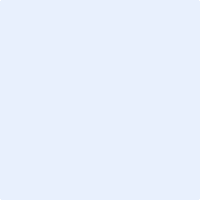 Parking requirements for cars, light vans, lorries and containers or trailers and loading and unloading spaces. 汽車、輕型貨車、卡車和貨櫃或拖車的泊車數量，及裝卸空間需求。Stages of development (if applicable). 發展階段（如適用）。
A&A works required (if applicable). 加建及改建工程（如適用）。Information of Existing Processing Premises (if any) 現有加工廠房資料（如有）If applicable, please provide on a separate sheet, details (location, floor area, ownership) of existing processing premises in Hong Kong and whether it is planned to retain them. 如有需要，請另加新頁，提供香港現有加工廠房的詳細資料（位置、面積、所有權），以及是否計劃保留這些廠房。Safety, Health and Environmental (SHE) Evaluation and Risk Assessment - nature, quantity and disposal of waste products (if applicable)安全、健康和環境評估和風險評估 – 廢棄產品的性質、數量和處置（如適用）All companies are required to comply with HKSTP’s Safety, Health and Environmental Handbook and relevant legal requirements of Hong Kong. 所有公司都必須遵守香港科技園公司的安全、健康和環境手冊以及香港的相關法律要求。(Use separate sheets to complete this section if necessary如有需要，請另加新頁完成此部分)Capital Expenditure and Estimated Time of Completion 資本開支及預計完成時間Estimated Value Added 預計增值Estimated Employment 預計就業Estimated Research and Development Expenditure 預計研發支出Other Relevant Supporting Information (if applicable) 其他相關輔助資料（如適用）Key industrial award(s), patent(s), ITF project(s), publications etc. 主要工業獎項、專利、創新科技基金（ITF）項目、出版物等Collaboration with Local Institutions/ Partners (Universities/ R&D institutions/ Associations)與當地機構／合作夥伴（大學／研發機構／協會）的合作Summary 摘要Milestone Summary 里程摘要Project Summary 項目概述Please illustrate your strength in the below area. 請在下方說明您的優勢。Supplementary Information 補充資料You may submit any further information and special request as you see fit for this Expression of Interest. Please indicate. 請提交任何進一步資料和特殊要求以補充本意向書。請列明。Declaration 聲明I declare that all the information stated in this proposal and the attachments are true and I agree that HKSTP has absolute discretion in this assessment without providing any reasons on any decision therefor. I understand that failure in providing the required information may delay or suspend the leasing process. 本人聲明本建議書及附件中的資料全部屬實，本人同意香港科技園公司在是次評估中擁有絕對酌情決定權，毋需就任何決定提供任何理由。我了解未能提供所需資料可能會延遲或暫停租賃過程。We agree that the information and content provided in this proposal will be sent to external expert panels or relevant committees for assessment purposes on a non-disclosure basis. 我們同意本建議書中提供的資料和內容將會不公開地交予外部專家小組或相關委員會進行評估。Annex 1 – Assessment Criteria for Technical Proposal附件 1 – 技術建議書的評估標準HONG KONG SCIENCE AND TECHNOLOGY PARKS CORPORATION香港科技園公司Invitation to Expression of Interest (EOI) for Leasing Premises / Land in Industrial Estate, Hong Kong   租賃香港工業邨廠房／土地意向書[Ref.: IE/EOI/2022-001]Subject to Contract受合同約束To: 	Head of Re-industrialisation		Hong Kong Science and Technology Parks Corporation		5/F, Building 5E, 		5 Science Park East Avenue, 		Hong Kong Science Park, Shatin, 		New Territories, Hong Kong致： 	再工業化高級總監		香港科技園公司		香港科學園科技大道東5號5E大樓5樓Re: 	EOI to Leasing Premises / Land in Industrial Estate, Hong Kong茲就： 	香港工業邨租賃廠房/土地意向書		[IE/EOI/2021-001]		Submitted by提交人：    				(Company Name 公司名稱) Parties who are interested in leasing premises in Industrial Estate may fill up this “Letter of Intent” form. Please sign, stamp, and mail/send a scanned copy by email at eoi@hkstp.org.有意者請填妥意向書，加上簽名、公司蓋章，掃描電子檔並電郵至eoi@hkstp.org。Preferred Approach首選方式*(A) Leasing space in general industrial building租用一般工業廠房(B) Leasing space in built-to-suit building租用客製化工業廠房 (C) Leasing land & self-develop租用土地及自行開發(D) Additional Use / Change of Permitted Use額外用途/許可用途變更**       (for existing partner companies in Industrial Estate only僅適用於工業邨現有公司) (A) Leasing space in general industrial building租用一般工業廠房(B) Leasing space in built-to-suit building租用客製化工業廠房 (C) Leasing land & self-develop租用土地及自行開發(D) Additional Use / Change of Permitted Use額外用途/許可用途變更**       (for existing partner companies in Industrial Estate only僅適用於工業邨現有公司) (A) Leasing space in general industrial building租用一般工業廠房(B) Leasing space in built-to-suit building租用客製化工業廠房 (C) Leasing land & self-develop租用土地及自行開發(D) Additional Use / Change of Permitted Use額外用途/許可用途變更**       (for existing partner companies in Industrial Estate only僅適用於工業邨現有公司) (A) Leasing space in general industrial building租用一般工業廠房(B) Leasing space in built-to-suit building租用客製化工業廠房 (C) Leasing land & self-develop租用土地及自行開發(D) Additional Use / Change of Permitted Use額外用途/許可用途變更**       (for existing partner companies in Industrial Estate only僅適用於工業邨現有公司) Location地點*Tai Po 大埔 Tseung Kwan O將軍澳  Tseung Kwan O將軍澳  Yuen Long  元朗    Yuen Long  元朗    Total Gross Floor Area總樓面面積 (GFA)#Ground Floor地下Ground Floor地下Upper Floor 上層Upper Floor 上層Upper Floor 上層Total Gross Floor Area總樓面面積 (GFA)#   sq. ft. 平方尺    sq. ft. 平方尺    sq. ft. 平方尺   sq. ft. 平方尺   sq. ft. 平方尺Typical Floor Plate Size一般樓層尺寸N/A不適用N/A不適用   sq. ft. 平方尺   sq. ft. 平方尺   sq. ft. 平方尺Preferred Column Grid Size首選柱間距離 ()^ x ()^ ()^ x ()^ ()^ x ()^ ()^ x ()^ ()^ x ()^Minimum Floor Loading最小負重 ()^ ()^ ()^ ()^ ()^Minimum Clear Ceiling Height最小樓層淨高 ()^ ()^ ()^ ()^ ()^For Approach (A) & (B),Net Monthly Rental Rate on GFAˇ 方式 (A) 和 (B) 以GFA計算之淨月租HK$港幣  per sq. ft. per mth每月每平方尺HK$港幣  per sq. ft. per mth每月每平方尺HK$港幣  per sq. ft. per mth每月每平方尺HK$港幣  per sq. ft. per mth每月每平方尺HK$港幣  per sq. ft. per mth每月每平方尺Preferred Lease Commencement Date首選租約生效日期  (MM月月/YYYY年年年年)  (MM月月/YYYY年年年年)  (MM月月/YYYY年年年年)  (MM月月/YYYY年年年年)  (MM月月/YYYY年年年年)Fixed Term固定年期  years年  years年  years年  years年  years年Option Term可選擇年期  years年  years年  years年  years年  years年For Approach (C), Land Premium (up to Year 2047)方式 (C) 地價（至 2047 年）HK$  per sq. ft.每平方尺HK$  per sq. ft.每平方尺HK$  per sq. ft.每平方尺HK$  per sq. ft.每平方尺HK$  per sq. ft.每平方尺Brief Description of Proposed Primary Business Activities to be undertaken within the Premises (approx. 30 words)擬在廠房進行的主要業務活動之簡要說明（約 30 字）Corresponding Hong Kong Standard Industrial Classification (HSIC) Code(s)相應的香港標準行業分類代碼CAPEX estimated for the next 5 years for this leased premise預計該租賃廠房未來 5 年的資本支出HK$  HK$  HK$  HK$  HK$  Other Special Building Requirements (e.g. marine access, towngas, chimney, DG)其他特殊建築要求（例如登岸梯台、煤氣、煙囪、危險品等）Authorized Signature with Company Chop授權簽名及公司印章:Authorized Signature with Company Chop授權簽名及公司印章: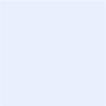 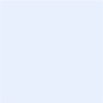 Name姓名:Phone電話:Company公司:Email 電郵:Position職位:Date 日期:Company Name (English)公司名稱（英文）Company Name (Chinese, if any)公司名稱（中文；如有）Hong Kong Business Registration No.香港商業登記號碼 Place of Incorporation註冊地點Date of Incorporation註冊日期Prior leasing/collaboration/ incubate experience with HKSTP (if any) 之前在香港科技園公司的租賃／合作／創業培育計劃經驗（如有）Business Address營業地址Name of Contact Person聯絡人姓名(1)  (2)  Position 職位(1)  (2)  Telephone No. 電話號碼(1)  (2)  Email Address 電郵(1)  (2)  Website (if any) 網頁（如有）Name of Parent Company  (if any) 母公司名稱（如有）No of employee of Parent Company (if any) 母公司僱員人數（如有）Country of Origin Please enter the Country/ Region where the Parent company (if any) is established公司成立國家請輸入母公司成立的國家/地區（如有） Hong Kong SAR, China 中國香港 Other Please specify其他，請註明:   Hong Kong SAR, China 中國香港 Other Please specify其他，請註明:  Type of Products/Services:產品／服務類型______________________________Volume 數量()Value 價值(HK$ mil港幣百萬)Market % 市場百分比Market % 市場百分比Type of Products/Services:產品／服務類型______________________________Minimum 最少Minimum 最少Local 本地Export 出口(1)	Year 1 第一年   Estimated time of achievement from date of possession – months估計需時多少個月以達成計劃(1)	Year 1 第一年   Estimated time of achievement from date of possession – months估計需時多少個月以達成計劃N/A不適用N/A不適用(2)	Year 2 第二年                      Estimated time of achievement from date of possession – months估計需時多少個月以達成計劃(2)	Year 2 第二年                      Estimated time of achievement from date of possession – months估計需時多少個月以達成計劃N/A不適用N/A不適用(3)	Year 3 第三年                   Estimated time of achievement from date of possession – months估計需時多少個月以達成計劃(3)	Year 3 第三年                   Estimated time of achievement from date of possession – months估計需時多少個月以達成計劃N/A不適用N/A不適用(4)	Year 4 第四年Estimated time of achievement from date of possession – months估計需時多少個月以達成計劃(4)	Year 4 第四年Estimated time of achievement from date of possession – months估計需時多少個月以達成計劃N/A不適用N/A不適用(5)	Year 5 第五年Estimated time of achievement from date of possession – months估計需時多少個月以達成計劃(5)	Year 5 第五年Estimated time of achievement from date of possession – months估計需時多少個月以達成計劃N/A不適用N/A不適用(6)	Current Output in Hong Kong of Above Products/Services (if applicable)上述產品／服務在香港的目前產量（如適用）(7)	Minimum annual production volume at the final stage as a percentage of the maximum annual production capacity of the proposed machinery, plant and equipment 最後階段的最低年產量佔擬投入機械、廠房和設備的最高年產量之比率	 %(7)	Minimum annual production volume at the final stage as a percentage of the maximum annual production capacity of the proposed machinery, plant and equipment 最後階段的最低年產量佔擬投入機械、廠房和設備的最高年產量之比率	 %(7)	Minimum annual production volume at the final stage as a percentage of the maximum annual production capacity of the proposed machinery, plant and equipment 最後階段的最低年產量佔擬投入機械、廠房和設備的最高年產量之比率	 %(7)	Minimum annual production volume at the final stage as a percentage of the maximum annual production capacity of the proposed machinery, plant and equipment 最後階段的最低年產量佔擬投入機械、廠房和設備的最高年產量之比率	 %(7)	Minimum annual production volume at the final stage as a percentage of the maximum annual production capacity of the proposed machinery, plant and equipment 最後階段的最低年產量佔擬投入機械、廠房和設備的最高年產量之比率	 %(8)	Attach separate sheets to describe products/services and supply brochures and/or photographs if available. Where applicable, indicate those products/services which are new to Hong Kong and/or improve upon products/services already manufactured here. 請另加新頁以描述產品／服務，並提供小冊子及/或照片（如有）。請指明香港全新及／或改善現有產品／服務的產品／服務（如適用）。(8)	Attach separate sheets to describe products/services and supply brochures and/or photographs if available. Where applicable, indicate those products/services which are new to Hong Kong and/or improve upon products/services already manufactured here. 請另加新頁以描述產品／服務，並提供小冊子及/或照片（如有）。請指明香港全新及／或改善現有產品／服務的產品／服務（如適用）。(8)	Attach separate sheets to describe products/services and supply brochures and/or photographs if available. Where applicable, indicate those products/services which are new to Hong Kong and/or improve upon products/services already manufactured here. 請另加新頁以描述產品／服務，並提供小冊子及/或照片（如有）。請指明香港全新及／或改善現有產品／服務的產品／服務（如適用）。(8)	Attach separate sheets to describe products/services and supply brochures and/or photographs if available. Where applicable, indicate those products/services which are new to Hong Kong and/or improve upon products/services already manufactured here. 請另加新頁以描述產品／服務，並提供小冊子及/或照片（如有）。請指明香港全新及／或改善現有產品／服務的產品／服務（如適用）。(8)	Attach separate sheets to describe products/services and supply brochures and/or photographs if available. Where applicable, indicate those products/services which are new to Hong Kong and/or improve upon products/services already manufactured here. 請另加新頁以描述產品／服務，並提供小冊子及/或照片（如有）。請指明香港全新及／或改善現有產品／服務的產品／服務（如適用）。Purpose 用途Maximum Space Requirement最大空間要求Units單位Processing加工sq. ft. GFA總樓面面積平方尺Storage存貨sq. ft. GFA總樓面面積平方尺Administration 行政sq. ft. GFA總樓面面積平方尺Server Room伺服器機房sq. ft. GFA總樓面面積平方尺Others (Please specify) 其他（請列明）sq. ft. GFA總樓面面積平方尺Total 總數sq. ft. GFA總樓面面積平方尺Purpose 用途Maximum Capacity Requirement 最大用量要求Units 單位Floor Loading, Heavy Machinery, Plant and Equipment地面承重、重型機械、廠房和設備kPa千帕Ceiling Height Required樓底淨高要求M米Capacity of Air Conditioning System空調系統容量TR冷噸Fresh Air/Make-up Air新鮮空氣／補充空氣m3/s立方米/秒Exhaust Air排氣m3/s立方米/秒Electricity Load Required所需電力負荷kVA千伏安Daily Water Consumption每日耗水量m3立方米Chemical Water Discharge化學水排放m3立方米Chemicals and other dangers goods/ DG Store Required化學品和其他危險品／危險品倉庫(please indicate the DG category and corresponding quantities)（請註明危險品類別及數量）Type of Fuel Oil to be used 將使用的燃油類型:  Daily Consumption Rate (in litres) 每日用量（升）:  Type of Fuel Oil to be used 將使用的燃油類型:  Daily Consumption Rate (in litres) 每日用量（升）:  Type of Fuel Oil to be used 將使用的燃油類型:  Daily Consumption Rate (in litres) 每日用量（升）:  Type of Fuel Oil to be used 將使用的燃油類型:  Daily Consumption Rate (in litres) 每日用量（升）:  Type of Waste廢料類型Estimated Quantity Per Day預計每日數量Physical & Chemical Properties (State degree of toxicity, if any)理化特性（說明毒性程度；如有）Proposed Means of Treatment and Disposal建議處理和處置方法Solid Waste固體廢料Gaseous Waste氣體廢料Liquid Waste液體廢料Fume/Dust/Smell煙霧／灰塵／氣味Others其他Items 項目Projection預算 Projection預算 Projection預算 Projection預算 Projection預算 Items 項目Year 14第一年Year 2第二年Year 3第三年Year 4第四年Year 5第五年CAPEX (Machinery, Plant and Equipment, etc.) for processing purposes 用於加工目的之資本支出（機器、廠房和設備等）CAPEX (Machinery, Plant and Equipment, etc.) for processing purposes 用於加工目的之資本支出（機器、廠房和設備等）CAPEX (Machinery, Plant and Equipment, etc.) for processing purposes 用於加工目的之資本支出（機器、廠房和設備等）CAPEX (Machinery, Plant and Equipment, etc.) for processing purposes 用於加工目的之資本支出（機器、廠房和設備等）CAPEX (Machinery, Plant and Equipment, etc.) for processing purposes 用於加工目的之資本支出（機器、廠房和設備等）CAPEX (Machinery, Plant and Equipment, etc.) for processing purposes 用於加工目的之資本支出（機器、廠房和設備等）Expenditure (HK$ mil)開支（港幣百萬）Estimated time of completion (months)預計完成時間（月）CAPEX (Site Formation / Building / Conversion / Fit-out) 資本支出（地盤平整／建築／改建／裝修）CAPEX (Site Formation / Building / Conversion / Fit-out) 資本支出（地盤平整／建築／改建／裝修）CAPEX (Site Formation / Building / Conversion / Fit-out) 資本支出（地盤平整／建築／改建／裝修）CAPEX (Site Formation / Building / Conversion / Fit-out) 資本支出（地盤平整／建築／改建／裝修）CAPEX (Site Formation / Building / Conversion / Fit-out) 資本支出（地盤平整／建築／改建／裝修）CAPEX (Site Formation / Building / Conversion / Fit-out) 資本支出（地盤平整／建築／改建／裝修）Expenditure (HK$ mil)開支（港幣百萬）Estimated time of completion7 (months)預計完成時間（月）Investment on Building and Machinery (A) + (C) (HK$ mil) 建築及機器投資 (A) + (C)（港幣百萬）Cumulative Expenditure(HK$ mil) 累計支出（港幣百萬）Items (all figures in HK$ mil) 項目（所有數值均以港幣百萬計）Last Financial Year (if applicable) 上一財政年度（如適用）Current Financial Year (if applicable)本財政年度（如適用）Projection預算Projection預算Projection預算Projection預算Projection預算Items (all figures in HK$ mil) 項目（所有數值均以港幣百萬計）Last Financial Year (if applicable) 上一財政年度（如適用）Current Financial Year (if applicable)本財政年度（如適用）Year 14第一年Year 2第二年Year 3第三年Year 4第四年Year 5第五年Income 收入Sales/Revenue銷售／收入Other Operating Income其他營運收入Operating Cost營運成本Operating Cost營運成本Cost of Goods Sold產品銷售成本Sales & Distribution Expenses銷售和分銷開支Other Operating Expenses (excl. finance cost)其他營運開支（不包括財務費用）Depreciation (incl. CAPEX moved in)折舊（包括資本支出投資之機器及設備等）Total Remuneration (Staff Cost)總薪酬（員工成本）Value-added (each year)增值（每年）(A)+(B)-(C)-(D)-(E)+(F)+(G)Items項目Current Financial Year (if applicable)本財政年度（如適用）Projection預算 Projection預算 Projection預算 Projection預算 Projection預算 Items項目Current Financial Year (if applicable)本財政年度（如適用）Year 14第一年Year 2第二年Year 3第三年Year 4第四年Year 5第五年Total Remuneration (HK$ mil)總薪酬（港幣百萬）Total number of workers　(no.)工人總數（人數）Number of skilled workers (no.)技術工人數目（人數）Items 項目Last Financial Year (if applicable)上一財政年度（如適用）Current Financial Year (if applicable) 本財政年度（如適用）Projection預算Projection預算Projection預算Projection預算Projection預算Items 項目Last Financial Year (if applicable)上一財政年度（如適用）Current Financial Year (if applicable) 本財政年度（如適用）Year 14第一年Year 2第二年Year 3第三年Year 4第四年Year 5第五年R&D expenditure (HK$ mil) 研發支出（港幣百萬）Number of Industrial award(s) 工業獎項總數   no(s).Number of Patent(s) applied/granted: 已申請／獲得專利總數  no(s).Number of ITF Project(s) ITF項目總數Number of Publication(s) 出版物總數  no(s).  no(s).Product Registered已註冊產品總數     no(s).Product Registered已註冊產品總數     no(s).Please provide brief descriptions of the above items; For Patents (if any): Patent Number or PCT number. 請提供上述項目的簡要說明，以及專利（如有）之專利編號或專利合作條約編號For Innovation and Technology Fund (ITF) application (if any): Application number, Title & Amount must be provided. 必須提供 （ITF）申請（如有）之申請編號、名稱和金額。Please provide brief descriptions of the above items; For Patents (if any): Patent Number or PCT number. 請提供上述項目的簡要說明，以及專利（如有）之專利編號或專利合作條約編號For Innovation and Technology Fund (ITF) application (if any): Application number, Title & Amount must be provided. 必須提供 （ITF）申請（如有）之申請編號、名稱和金額。Please list out the name(s) of the Local Institutions or Partners (if any) and brief descriptions on the projects/technology/knowledge transfer involved (if applicable).請列出當地機構或合作夥伴（如有）的名稱以及所涉及項目／技術／知識轉移的簡要說明（如適用）。Year 14第一年Year 2第二年Year 3第三年Year 4第四年Year 5第五年Key Planned / Processing Activities (refer to Section 4)主要計劃／加工活動（請參閱第 4 節）Milestones (refer to Section 7)里程（請參閱第 7 節）Key Performance Indicators (refer to Section 4, 7, 8, 9 and/or 10)主要績效指標（請參閱第 4、7、8、9 和/或 10 節）Investment (refer to Section 7, 9 & 10 of this Technical Proposal)積極投資香港產業（請參閱本技術建議書第7、9及10節）Please summarize your new investments in the targeted site. 請概述您在目標廠房的新投資。Output (refer to Section 4 & 8 of this Technical Proposal) 帶動本地工業產出（請參閱本技術建議書第4及8節）Please summarize your output. 請概述您的產出。Process commencement schedule 流程啟動進度表Output (e.g. annual value-added per sq. ft.) 產出（例如每平方尺的年增值）High-Skilled Employment (refer to Section 9 of this Technical Proposal) 增加優質就業機會（請參閱本技術建議書第 9節）Please summarize your employment plan with respect to high-skilled staff in targeted site. 請概述您針對目標廠房的高技術工人之就業計劃。Product/Service Technology (refer to Section 2 & 3 of this Technical Proposal) 生產科技含量產品（請參閱本技術建議書第2及3節）Please summarize how your proposed product/service is innovative in technology.請概述您的產品／服務在技術上的創新之處。Local Consumption (refer to Section 2, 3 & 4 of this Technical Proposal) 配合本地需要生產（請參閱本技術建議書第2、3及4節）Please summarize how your products/services are supporting local consumption.請概述您的產品／服務如何配合本地需要。Advanced Process (refer to Section 2, 3 & 11 of this Technical Proposal) 加入先進工藝流程（請參閱本技術建議書第2、3及4節）Please summarize how your process is advanced. 請概述您的流程的先進之處。Experience in proposed activities in the targeted site在目標廠房擬進行的生產活動經驗Proposed production/service output can build local supply chain security/ support value chain completeness擬進行的生產／服務輸出可以促進本地供應鏈安全性／鞏固價值鏈完整性Apply advance process for industry upgrade應用先進流程以幫助產業升級R&D Elements (refer to Section 3, 10 & 11 of this Technical Proposal) 結合創科研發元素（請參閱本技術建議書第3、10及11節）Please summarize your R&D activities in terms of commercialization of R&D results from self-developed technology or from local universities/ institutions. 請概述您的研發活動，包括將自行研發的技術或當地大學／機構的研發成果商業化。Sustainability (refer to Section 2, 3 & 6 of this Technical Proposal) 發展具可持續業務（請參閱本技術建議書第2、3及6節）Please summarize your economic and environmental sustainability and other CSR plans to be deployed in targeted site.請概述您將在目標廠房部署的經濟和環境可持續發展以及其他企業社會責任計劃。Authorized Signature with Company Chop授權簽名與公司印章Name姓名:Phone電話:Company 公司:Email 電郵:Position職位:Date 日期:Please note that the EOI may not be processed without a completed form together with sufficient supporting documents. 請注意，如果沒有完成填寫表格和提交足夠的證明文件，可能無法處理意向書。Please note that the EOI may not be processed without a completed form together with sufficient supporting documents. 請注意，如果沒有完成填寫表格和提交足夠的證明文件，可能無法處理意向書。Please note that the EOI may not be processed without a completed form together with sufficient supporting documents. 請注意，如果沒有完成填寫表格和提交足夠的證明文件，可能無法處理意向書。Please note that the EOI may not be processed without a completed form together with sufficient supporting documents. 請注意，如果沒有完成填寫表格和提交足夠的證明文件，可能無法處理意向書。Please note that the EOI may not be processed without a completed form together with sufficient supporting documents. 請注意，如果沒有完成填寫表格和提交足夠的證明文件，可能無法處理意向書。Please note that the EOI may not be processed without a completed form together with sufficient supporting documents. 請注意，如果沒有完成填寫表格和提交足夠的證明文件，可能無法處理意向書。Objectives 目標Assessment Criteria 評估標準1Investment積極投資香港產業Proposed plant & machinery investment (investment per sq. ft.) 建議的廠房和機器投資（每平方尺投資）Initial investment period 初始投資期Technology re-investment plan 技術再投資計劃2Output帶動本地工業產出Direct value-added (direct GDP contribution to Hong Kong, i.e. value-added per person) 直接增值（對香港的直接 GDP 貢獻，即人均增值）Incremental value-added 增量增值Commencement schedule 啟動進度時間表3High-Skilled Employment增加優質就業機會Remuneration per worker 每個工人的報酬Job creation 創造就業機會% skilled workers 高技術工人百分比4Product/Service Technology生產科技含量產品Advanced technology elements or novel application of technologies in products or services 先進的技術元素，或產品或服務中技術的新型應用5Local Consumption配合本地需要生產Essential industries to maintain local supply chain stability 維持本地供應鏈穩定的重要行業Contribution in satisfying local demand and needs 對滿足本地需求和需要的貢獻6Advanced Process加入先進工藝流程Manufacturing activities and service delivery that are considered to have advanced technologies and/or method of production 應用先進技術和／或生產方法的生產活動和服務7R&D Elements結合創科研發元素Collaboration with other parties on R&D 與其他方在研發方面的合作R&D expenditure as a % of turnover 研發支出佔營業額的百分比In-house R&D capabilities at IE 在工業邨的內部研發能力8Sustainability發展具可持續業務Environment & resources sustainability 環境和資源可持續性Environmental performance/sustainability 環境績效／可持續性Land utilization 土地使用率Economic landscape sustainability 經濟狀況的可持續性Alignment to IE themes, opportunity cost and risk to HKSTP與工業邨主題、香港科技園公司的機會成本和風險保持一致Industry anchor, collaboration & development 成為行業翹楚、與相關方協作與發展Continuous talent training and upskilling of workers 持續的人才培訓和工人技能提升